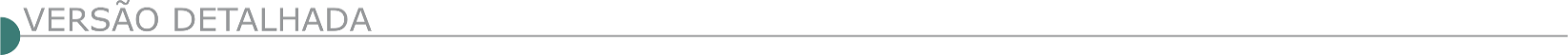 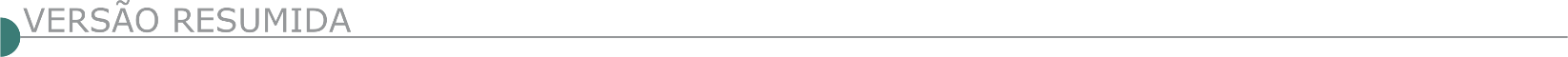 ESTADO DE MINAS GERAISCOMPANHIA DE GÁS DE MINAS GERAIS - GASMIG AVISO DE EDITAL PREGÃO ELETRÔNICO N.º GPR-0042/21. Objeto: execução dos serviços previstos no Projeto Técnico de Reconstituição de Flora – PTRF referente às Redes de Distribuição de Gás Natural - Polo Vale do Aço 3ª e 4ª Etapas. Envio das propostas: Através do sítio da Bolsa Brasileira de Mercadorias www.bbmnetlicitacoes.com.br, no período compreendido entre: 08h00 min do dia 23/02/2022 e 09h00 min do dia 21/03/2022. Data e horário da abertura da sessão pública: dia 21/03/2022 às 09h30min. Etapa de lances a partir das 14h30min do dia 21/03/2022. O Edital está disponível no sítio www.bbmnetlicitacoes.com.br. O pregão será realizado pelo Pregoeiro Aline Marla Hummel de Souza - n.º Pessoal 0138.ARAÇAÍ PREFEITURA MUNICIPAL - PROCESSO LICITATÓRIO Nº 013/2022 TOMADA DE PREÇOS Nº 001/2022 O Município de Araçaí comunica aos interessados que no dia 15 de março às 09h00min realizará a Licitação na modalidade Tomada de Preços Nº 001/2022, cujo objeto é a contratação de empresa especializada em serviços de engenharia para reforma e manutenção da Unidade Básica de Saúde, conforme projeto básico anexo a este edital, incluindo o fornecimento de materiais, equipamentos e mão-de-obra. Aos interessados em participar da presente licitação, o edital está disponível no site do município na aba/licitação. A Coordenadoria de Licitações está localizada na sede administrativa da Prefeitura situada na Rua Primeiro de Março, nº 142, Centro, Araçaí/MG ou através do site www.aracai.mg.gov.br. Mais informações no telefone (31) 3715-6139, Ramal 204PREFEITURA MUNICIPAL DE CAMPO BELO - CONCORRÊNCIA PÚBLICA Nº 1/2022 O MUNICÍPIO DE CAMPO BELO/MG, através da Comissão Permanente de Licitação, torna público para conhecimento dos interessados que se encontra aberta Licitação, na modalidade Concorrência Pública nº 1/2022, para contratação de empresa para prestação de serviços de mão de obra com fornecimento de materiais para construção de Redes Pluviais e Esgotos com melhorias de dimensionamentos e traçados em substituição as antigas - trecho 3 - Rua Silvio Perrupato e Rua Floriano Peixoto - Recursos - Transferência Especial do estado/Acordo Judicial Brumadinho. Os envelopes deverão ser entregues no dia 28/03/2022 até às 13:00 horas na sala de reuniões da Comissão Permanente de Licitação da Prefeitura Municipal. O Edital completo estará disponível no site: www.campobelo.atende.net e no Setor de Licitações da Prefeitura na Rua Tiradentes, n.º 491, Centro, Campo Belo/MG; Tel.: (35) 3831-7914.PREFEITURA DE CHAPADA DO NORTE DEPARTAMENTO DE LICITAÇÕES – PG 006/2022 - Nº 013/2022 A Prefeitura Municipal de Chapada do Norte/MG torna público o Processo Licitatório nº 013/2022 - Pregão Presencial nº 006/2022 que tem como objeto o registro de preços objetivando o MAIOR DESCONTO sobre a Tabela SINAPI e SETOP/SEINFRA, para contratação de empresa especializada em prestação de serviços de manutenção predial, incluindo mão de obra e insumos, referente aos serviços de obras civis, instalações elétricas, hidráulicas, sanitárias, pluviais, calçamentos, praças, jardins, rede de saneamento básico, estradas vicinais dentre outros descritos nas tabelas SINAPI e SETOP/SEINFRA, conforme surgimento da demanda, consoante definido neste Edital e seus anexos. DATA DE ABERTURA: 10 de março de 2022 ás 09:00 hs. LOCAL DA SESSÃO PÚBLICA: Sala do setor de licitações - Rua João Luís Rodrigues Soares, nº 101, Centro, Chapada do Norte/MG. Demais informações à disposição no Tel. (33) 3739-1105; e-mail licitacao@chapadadonorte.mg.gov.br e no site www.chapadadonorte.mg.gov.br. CARMO DO RIO CLARO PREFEITURA MUNICIPAL – CONCORRÊNCIA Nº 001/2022 PROCESSO Nº 023/2022 O MUNICÍPIO DE CARMO DO RIO CLARO/ MG torna público que será realizada licitação na modalidade Concorrência, Tipo Menor Preço Global, para “Contratação de Empresa Especializada Para Prestação de Serviços Com Fornecimento de Material Para Pavimentação em C.B.U.Q., Execução de Camadas de Base e Sub-Base, Drenagem e Sinalização de Vias do Município”. O edital está à disposição dos interessados no Departamento de Licitações e Contratos, na Sede do Município, sito à Rua Delfim Moreira, nº 62, Centro, no horário de 08h. às 11h. e de 12h30min. às 17h., em dias úteis e no site (www.carmodorioclaro.mg.gov.br) a partir desta data. Informações adicionais pelo telefone (35) 3561-2000 ou no endereço acima. A Sessão Pública será no dia 28/03/2022, às 09:15. Os documentos de Habilitação e as Propostas deverão ser protocolizados até às 09 horas do dia 28/03/2022CONCEIÇÃO DO RIO VERDE PREFEITURA MUNICIPAL - TOMADA DE PREÇOS Nº 00002/2022 - PROCESSO LICITATÓRIO Nº 00023/2022.Objeto: Contratação de Empresa de Construção Civil por Empreitada Global com fornecimento de material e mão de obra para a Segunda Etapa da Reforma do Centro de Eventos Municipal localizado à Rua Maria José Ribeiro, s/nº, despesas custeadas com recursos próprios, conforme solicitação do Secretário Municipal de Convênios e Contratos, tipo: Menor Preço Por Lote, e que estará recebendo, através da Comissão Permanente de Licitação (Instituída pela Portaria nº 001/2022 de 03/01/2022), os envelopes de documentação e propostas, até o dia 21/03/2022 às 14 (Quatorze) horas e 00 (Zero) minutos, na Sede da Prefeitura Municipal, situada na Praça Prefeito Edward Carneiro, nº 11, nesta cidade de Conceição do Rio Verde, Estado de Minas Gerais, sendo que nesta data e horário serão abertos e analisados os envelopes de habilitação, ocorrendo o julgamento das propostas de preços no dia 29/03/2022 às 14 (quatorze) horas e 00 (zero) minutos. Informações complementares e Edital pelos telefones: (35) 3335-1013, 3335-1767 ou pelo e-mail: licitacoes@conceicaodorioverde.mg.gov.br. ESPERA FELIZ PREFEITURA MUNICIPAL AVISO DE TOMADA DE PREÇO Nº 0005/2022 PROCESSO 0071/2022 Contratação de empresa especializada para calçamento de via pública vila Jadir de oliveira. Data 11/03/2022 às 15:30 horas O edital completo encontra-se disponível no site: www.esperafeliz.mg.gov.br. AVISO DE TOMADA DE PREÇO Nº 0004/2022 - PROCESSO 0070/2022 Contratação de empresa especializa em pavimentação asfáltica em CBUQ - (Concreto Betuminoso usinado a quente), em vias públicas do município de Espera Feliz - MG. (Tapa-buracos; passagem elevada; pavimentação). Data 011/03/2022 às 13:00 horas O edital completo encontra-se disponível no site: www.esperafeliz.mg.gov.br. GLAUCILÂNDIA PREFEITURA MUNICIPAL TOMADA DE PREÇOS Nº 01/2022 PROCESSO LICITATÓRIO Nº 022/2022. Tipo: Menor Preço Global. Objeto: Contratação de Empresa para construção de Praça na Avenida Sebastião José de Carvalho. Abertura: dia 15/03/2022, às 08h30min, na Sala de Licitação da Prefeitura Municipal. O Edital será obtido na Sede da PMG e/ou por e-mail: licitacaoglaucilandia@yahoo.com.br. Site: www.glaucilandia.mg.gov.br. ITAIPÉ PREFEITURA MUNICIPAL AVISO DE LICITAÇÃO TOMADA DE PREÇOS Nº 002/2022 Torna público o aviso de licitação Processo Licitatório nº 015/2022. Objeto: Contratação de empresa sob o regime de execução empreitada global, para a execução da obra de pavimentação asfáltica em pmf em vias públicas na sede no município, com fornecimento total de equipamentos, materiais e mão-de-obra, em conformidade com as planilhas e projetos anexos. Tipo: Menor Preço Global. Abertura: 11/03/2022 às 09h00min. Edital no site www.itaipe.mg.gov.br. Outras informações no Setor de Licitações das 07:00 às 13:00, Fone: (33) 3532-1060 ou e-mail licitacao@itaipe.mg.gov.br.PREFEITURA MUNICIPAL DE ITINGA OBRA DE REFORMA DO GINÁSIO POLIESPORTIVO AMARILDO MENEZES - MG – TOMADA DE PREÇO 005/2022 Inscrita no CNPJ 18.348.748/0001-45, torna público a abertura de Tomada de Preço nº 005/2022. Obra de Reforma do Ginásio Poliesportivo Amarildo Menezes, dia 22/03/2022 às 09:00 hs. Edital completo e maiores informações poderão ser obtidos na sede da prefeitura situada na Av. Prof. Maria Antônia G. Reis, 34, Centro, CEP 39.610-000, site da prefeitura www.itinga.mg.gov.br pelo e-mail licitacao@itinga.mg.gov.br ou (33) 3733-1475.JAÍBA PREFEITURA MUNICIPAL - PROCESSO Nº 025/2022, TOMADA DE PREÇO Nº 002/2022 Torna público para conhecimento dos interessados que realizará no dia 11/03/2022 as 08h30min, em sua sede na Avenida João Teixeira Filho, Nº 335, Bairro Centro Comunitário – Jaíba/MG. Licitação na modalidade Tomada de Preço, do Tipo Menor preço GLOBAL, tendo como objeto a Contratação de empresas especializadas em obras e serviços de engenharia, para Reforma da Quadra Poliesportiva do Para Terra, em atendimento a Emenda Parlamentar n° 64282, conforme especificações constantes do Projeto Básico, Planilha de quantitativos e custos, Cronograma Físico-Financeiro, que integram o edital, disponível no site www.jaiba.mg.gov.br, esclarecimentos poderão ser obtidos no setor de Licitações de segunda a sexta-feira de 08:00 as 13:00 hs nos dias úteis Tel.: (38)3833.1590 ou e-mail: licitacoes@jaiba.mg.gov.br. LAVRAS PREFEITURA MUNICIPAL - PROCESSO LICITATÓRIO N° 45/2022 PREGÃO N° 24/2022. Menor Preço Global. Contratação de empresa especializada em engenharia para prestação de serviços de recomposição asfáltica em vias urbanas do município de Lavras, com fornecimento de mão de obra, material e equipamento. Data de Apresentação de Envelopes e Julgamento: 09h00min do dia 16/03/2022. O Edital encontra-se na sede da Prefeitura Municipal, à Av. Dr. Sylvio Menicucci, nº 1575, Bairro Presidente Kennedy ou pelo site www.lavras.mg.gov.br. Telefax: (35)3694-4021.MATHIAS LOBATO PREFEITURA MUNICIPAL TOMADA DE PREÇOS Nº 001/2022 A Prefeitura Municipal de Mathias Lobato/MG comunica que abrirá Tomada de Preços nº 001/2022, tendo como objeto: Pavimentação e drenagem em ruas diversas da Sede do Município de Mathias Lobato. A Abertura será dia 11/03/2022, às 09h00min na Prefeitura Municipal de Mathias Lobato, na Praça Artur Bernardes, nº 30, Centro - Mathias Lobato/MG. Informações no (33) 3284-1488 ou e-mail: licitacaoml2021@gmail.com. ESTADO DE MINAS GERAIS PREFEITURA DE NINHEIRA DEPARTAMENTO DE LICITAÇÃO AVISO DE LICITAÇÃO TP 001/2022 AVISO DE TOMADA DE PREÇO 001/2022 A Prefeitura Municipal de Ninheira – MG, em acordo com a Lei nº 8.666/93, torna público a licitação na modalidade TP nº 001/2022, objeto Contratação de obras civis para execução de construção obra: Conclusão de espaço educativo urbano e rural II, 06 salas de aula. Certame: 09.03.2022 às 09h00min, Sala da Comissão de Licitação, Av. Domingos José de Matos n° 67 – Centro, Ninheira/MG. Edital no setor de licitações desta Prefeitura, no site Municipal http://ninheira.mg.gov.br. ESTADO DE MINAS GERAIS PREFEITURA MUNICIPAL DE PRATÁPOLIS PREFEITURA MUNICIPAL DE PRATÁPOLIS TOMADA DE PREÇO 04/2022 - PREFEITURA MUNICIPAL DE PRATÁPOLIS/MG - PROCESSO ADMINISTRATIVO Nº 43/2022 Tomada de Preço 04/2022 torna público para conhecimento dos interessados que estará abrindo sessão de licitação para às 13h30min do dia 11 de março de 2022, para recebimento das propostas e documentações, cujo critério de julgamento será o de “MENOR PREÇO GLOBAL” tendo como objeto de Contratação de empresa especializada em execução de Calçamento de diversas ruas do município de Pratápolis. O Edital está à disposição dos interessados no portal da transparência no site www.pratapolis.mg.gov.br podendo ser solicitado pelo e-mail licitacaopratapolis@hotmail.com. PREFEITURA MUNICIPAL DE PERDIZES/MG. AVISO DE LICITAÇÃO CONCORRENCIA Nº 005/2022. A Prefeitura Municipal de Perdizes/MG. Torna público a quem possa interessar, que está aberta licitação modalidade Concorrencia Nº 005/2022, constitui objeto da presente licitação: A contratação de empresa especializada em engenharia civil, incluindo o fornecimento de material e mão de obra para obra de reforma, ampliação e modernização do complexo esportivo do bairro novo horizonte – etapa 01, conforme plano de ação n° 09032021- 012876 programa 09032021, referente a transferência especial – plataforma + brasil em benefício ao município de perdizes/mg, conforme previsto no edital e seus anexos. Abertura dos envelopes habilitação e proposta prevista para as 09 horas do dia 25/03/2022. O Edital encontra-se no Setor de Licitação desta Prefeitura ou no site www.perdizes.mg.gov.br. O MUNICÍPIO DE QUARTEL GERAL / MG – TORNA PÚBLICO PARA CONHECIMENTO DOS INTERESSADOS A RETIFICAÇÃO DO PROCESSO LICITATÓRIO Nº 30/2022 – TOMADA DE PREÇO: 02/2022. OBJETO: CONTRATAÇÃO DE EMPRESA PARA PRESTAÇÃO DE SERVIÇO COM FORNECIMENTO DE MATERIAIS PARA PAVIMENTAÇÃO POLIÉDRICA EM DIVERSAS RUAS PERTENCENTES AO MUNICÍPIO DE QUARTEL GERAL/MG REFERENTE AO CONTRATO DO FINANCIAMENTO BDMG/BF Nº 332.974/2021, CONFORME TERMO DE REFERÊNCIA. Nova data de abertura: dia 24/03/2022, até as 08h:00min. Abertura dos envelopes dia 24/03/2022 no mesmo horário. Informações (37) 3543-1216.PREFEITURA DE RIBEIRÃO DAS NEVES - GERÊNCIA DE LICITAÇÃO - CONCORRÊNCIA Nº 013/2022. CONCORRÊNCIA Nº 013/2022 Torna público que se encontra disponível no site www.ribeiraodasneves.mg.gov.br, o edital da concorrência 013/2022, cujo objeto consiste na cont. de emp. esp. para prestação de serviços de urbanização, pavimentação das ruas 15, 16 e 17 do bairro metropolitano no município de ribeirão das neves. A data para realização de sessão será dia 29/03/2022 as 09:00 hrs.PREFEITURA MUNICIPAL DE SANTO ANTÔNIO DO GRAMA PROCESSO LICITATORIO 16/22– TP Nº 002/22. Objeto: Contratação de empresa especializada para execução de serviços a serem executados de tapa buracos em diversas ruas do município, conforme especificações contidas no memorial descritivo, projeto, planilhas, cronograma físico financeiro que fazem parte integrante do edital. Abertura dia 10 de março de 2022, às 13:00hrs, a Rua Padre Joao Coutinho, 121, Centro, Santo Antônio do Grama/MG Tel.:(31)3872-5005, 22/02/2022.SÃO JOSÉ DO JACURI PREFEITURA MUNICIPAL - PAL Nº 024/2022 TOMADA DE PREÇO Nº 10/2022 Objeto: Contratação de empresa do ramo de engenharia ou arquitetura e urbanismo especializada em execução da obra Reforma Escola Marcílio Dias Convênio Saída/126100129/2021/SEE, em atendimento à Secretaria Municipal Educação, conforme edital e anexos, exercício 2022. Tipo menor preço global. Data da Abertura:18/03/2022 às 08:00hs.Inf. (33)34331314 licitaja@hotmail.com.bredital e anexos https:// www.transparencia.saojosedojacuri.mg.gov.br/licitacoes/Josilene. AVISO DE LICITAÇÃO PAL Nº 025/2022 TOMADA DE PREÇO Nº 11/2022Objeto: Contratação de empresa do ramo de engenharia ou arquitetura e urbanismo especializada em execução da obra Ampliação da Escola Marcílio Dias Convênio Saída/126100129/2021/SEE, em atendimento à Secretaria Municipal Educação, conforme edital e anexos, exercício 2022. Tipo menor preço global. Data da Abertura:18/03/2022 às 14:00hs.Inf. (33)34331314 licitaja@hotmail.com.bredital.  e anexos https:// www.transparencia.saojosedojacuri.mg.gov.br/licitacoes/Josilene. SÃO TIAGO PREFEITURA MUNICIPAL PROCESSO 018/2022 – TOMADA DE PREÇOS 003/2022 Obj.: O município de São Tiago torna público que fará realizar licitação para a contratação de empresa especializada para execução de serviços de infraestrutura (pavimentação em blocos de concreto) da área externa (pátio) da Usina de Triagem e Compostagem de Resíduos Sólidos. Prazo para Cadastro até 11/03/22. O recebimento dos envelopes de Habilitação e Proposta será no dia 14/03/22 até às 13h30 com abertura da sessão às 14h do mesmo dia. Inf.: (32) 3376-1022. O edital e seus anexos encontram-se à disposição no sítio: www.saotiago.mg.gov.br. SERVIÇO AUTONOMO DE AGUA E ESGOTO AVISO DO PREGÃO ELETRÔNICO N.º 008/2022 AVISO DO PREGÃO ELETRÔNICO Nº. SAAE/SLO-008/2022 Objeto: registro de preços para futuras e eventuais contratações de serviço de engenharia especializado em remoção e composição de pavimentação. Data: 09/03/2022 às 10:00 horas Edital na íntegra disponível pelos sites www.saaesaolourenco.mg.gov.br e www.licitacoes-e.com.br. SÃO VICENTE DE MINAS PREFEITURA MUNICIPAL AVISO DE LICITAÇÃO PROCESSO DE LICITAÇÃO N°. 014/2022. O Município torna público que realizará licitação, na Modalidade Tomada de Preços n°. 003/2022, julgamento “Tipo Menor Preço Global”, para contratação de empresa especializada na prestação de serviços para construção do abrigo de entrada, fornecimento e instalação de forro em PVC no refeitório da Escola Municipal São Vicente Ferrer de São Vicente de Minas, tudo em estreita observância ao projeto e, também, às especificações e normas técnicas pertinentes. Abertura da documentação: 22 de março de 2022 - Horário: 09:00 (nove) horas, na Sala de Licitações da Prefeitura, Rua Visconde do Rio Branco, 81 - Centro, onde se encontra o Edital à disposição dos interessados. Informações Tel.: (035) 3323-1350; e-mail: licitacao@saovicentedeminas.mg.gov.br e ou site da prefeitura. PREFEITURA DE TEÓFILO OTONI SECRETARIA DE ADMINISTRAÇÃO AVISO DE LICITAÇÃO - TOMADA DE PREÇOS Nº 001/2022 O município de Teófilo Otoni/MG torna pública a realização da Tomada de Preços n.º 001/2022, dia 14/03/2022, às 9h - Objeto: Contratação de empresa para execução de obras e serviços de construção de praça e pavimentação em alvenaria poliédrica no bairro Jardim Iracema. A integra do edital e demais informações atinentes ao certame estarão à disposição dos interessados na sala da Divisão de Licitação, situada na Avenida Luiz Boali n.º 230, Centro, em dias úteis, no horário de 08h às 16h, no site: transparencia.teofilootoni.mg.gov.br ou pelo e-mail: licitacao@teofilootoni.mg.gov.br. PREFEITURA DE TRÊS PONTAS AVISO DE LICITAÇÃO – CONCORRÊNCIA N.º 002/2022 – PROCESSO N.º 033/2022 A Prefeitura Municipal de Três Pontas - MG, através da Comissão Permanente de Licitação, torna pública a abertura de procedimento licitatório na modalidade CONCORRÊNCIA, do tipo MENOR PREÇO GLOBAL, para contratação de empresa para prestação de serviços de construção Predial do Mercado Municipal de Três Pontas/MG, conforme convênio celebrado entre a Prefeitura Municipal de Três Pontas/MG. e o Ministério da Agricultura, Pecuária e Abastecimento, vinculado ao Contrato de Repasse n.º 893399/2019 - Operação n.º 1069847-41/2019, com fornecimento de material e mão de obra, de acordo com o Projeto Executivo e Memorial Descritivo. O Edital completo e seus anexos poderão ser retirados gratuitamente no sítio www.trespontas.mg.gov.br, ou ainda obtidos junto à Comissão Permanente de Licitação, mediante requerimento onde conste os dados do solicitante, no horário compreendido das 8 (oito) às 17 (dezessete) horas, de segunda à sexta-feira, e recolhimento do valor relativo à cópia reprográfica, correspondentes ao valor de R$ 0,30 (trinta centavos) por lauda, mediante pagamento de boleto bancário emitido pela Divisão de Tributação. A abertura dos envelopes será realizada pela Comissão Permanente de Licitação do Município, no dia 28 de março de 2022, às 09 horas, na sala da Divisão de Licitações e Contratos.UBERLÂNDIA PREFEITURA MUNICIPAL AVISO DE LICITAÇÃO.CONCORRÊNCIA PÚBLICA Nº 062/2022 Critérios de julgamento “Menor preço”. Secretária Municipal De educação - por meio da diretoria de compras - Fará realizar licitação supramencionada - objeto: contratação do remanescente e serviços novos das obras de reforma da escola Municipal De ensino fundamental PROF.ª STELLA SARAIVA PEANO, avenida Clássica, 333, BAIRRO Guarani, em UBERLÂNDIA/MG. O Edital encontra-se à disposição na Diretoria de compras, na Av. Anselmo Alves dos santos, nº. 600, bairro santa Mônica, fone 0xx 34-3239-2488, das 12:00 às 17:00 horas, bem como, disponível no sítio www.uberlandia.mg.gov.br, entrega dos envelopes e sessão pública para abertura no dia 31/03/2022 às 13:00 horas na prefeitura Municipal de Uberlândia, situada na Av. Anselmo Alves dos santos, nº 600, bairro santa Mônica, Uberlândia/MG.AMAZONAS E RORAIMASUPERINTENDÊNCIA REGIONAL NO AMAZONAS E RORAIMA SERVIÇO 12-SRE-AM - PREGÃO ELETRÔNICO Nº 50/2022 - UASG 393009 Nº PROCESSO: 50601002117/21-60. Objeto: A presente licitação tem por objeto a contratação de empresa para execução dos serviços de manutenção (conservação/recuperação) na rodovia BR-174/AM, com vistas a execução de Plano de Trabalho e Orçamento - P.A.T.O., por parâmetro de desempenho, trecho: Divisa MT/AM - Divisa AM/RR (Rio Alalaú), subtrecho: Entroncamento AM-010 - Igarapé Veados (Presidente Figueiredo/AM), segmento: km 884,50 - km 991,80, extensão: 107,30 km, Código SNV: 174BAM0550 - 174BAM0585. Total de Itens Licitados: 1. Edital: 23/02/2022 das 08h00 às 12h00 e das 13h00 às 17h00. Endereço: Rua Recife, Nr. 2479 - Flores, - Manaus/AM ou https://www.gov.br/compras/edital/393009-5-00050-2022. Entrega das Propostas: a partir de 23/02/2022 às 08h00 no site www.gov.br/compras. Abertura das Propostas: 09/03/2022 às 11h00 no site www.gov.br/compras. ESTADO DA BAHIASECRETARIA DE DESENVOLVIMENTO URBANO COMPANHIA DE DESENVOLVIMENTO URBANO DO ESTADO DA BAHIA – CONDER - COMPANHIA DE DESENVOLVIMENTO URBANO DO ESTADO DA BAHIA - CONDER AVISO - LICITAÇÃO PRESENCIAL Nº 013/22 - CONDER Abertura: 16/03/2022, às 09h:30m. Objeto: CONTRATAÇÃO DE EMPRESA ESPECIALIZADA PARA EXECUÇÃO DE OBRAS DE CONSTRUÇÃO DO PAVILHÃO DE AULAS DA UEFS, LOCALIZADA NO MUNICÍPIO DE FEIRA DE SANTANA - BAHIA. O Edital e seus anexos estarão à disposição dos interessados no site da CONDER (http://www.conder.ba.gov.br) no campo licitações, a partir do dia 23/02/2022. Salvador - BA, 22 de fevereiro de 2022. Maria Helena de Oliveira Weber - Presidente da Comissão Permanente de Licitação.SECRETARIA DE INFRAESTRUTURA - NOVA DATA - CONCORRÊNCIA Nº 024/2022Tipo: Menor Preço. Abertura: 31/03/2022 às 09h30min. Objeto: Restauração em CBUQ e Pavimentação em TSD na Rodovia BA-404, trecho: Cipó - Buri - Cauanga, extensão total: 12,20 km. Família 07.19. NOVA DATA- SECRETARIA DE INFRAESTRUTURA- CONCORRÊNCIA Nº 025/2022 Tipo: Menor Preço. Abertura: 04/04/2022 às 09h30min. Objeto: Reabilitação do pavimento da BA 142, trecho: Anagé - Tanhaçu, extensão total: 53,982 km. Família 07.19. Local: Comissão Permanente de Licitação - CPL - SEINFRA, Av. Luiz Viana Filho, nº 440 - 4ª Avenida - Centro Administrativo da Bahia - Prédio Anexo - 1º andar - Ala B, Salvador-Ba. Os interessados poderão obter informações no endereço supracitado, de segunda a sexta-feira, das 8h30min às 12h00min e das 13h30min às 17h30min. maiores esclarecimentos no telefone (71)3115-2174, no site: www.infraestrutura.ba.gov.br e e-mail: cpl@infra.ba.gov.br. SECRETARIA DE INFRAESTRUTURA HÍDRICA E SANEAMENTO COMPANHIA DE ENGENHARIA HÍDRICA E DE SANEAMENTO DA BAHIA – CERB - LICITAÇÃO Nº: 2022 007 - SEI: 039.0756.2021.0003554-12 SECRETARIA DE INFRAESTRUTURA HÍDRICA E SANEAMENTO - SIHS COMPANHIA DE ENGENHARIA HÍDRICA E DE SANEAMENTO DA BAHIA - CERB Tipo: Menor Preço Global. Modo de disputa: Fechada. Objeto: EXECUÇÃO DAS OBRAS DO SISTEMA INTEGRADO DE ABASTECIMENTO DE ÁGUA DAS LOCALIDADES DE XINGOZINHO, SALOBRO, TABULEIRINHO, SÍTIO DO TARÁ, MALHADA DE CAIÇARA, LAGOA SECA, LAGOA DO JUNCO, PINHEIRO, PICOS E PEDREZINHA, MUNICÍPIO DE PAULO AFONSO, ESTADO DA BAHIA. Esta licitação obedecerá, integralmente, as disposições da Lei Federal nº 13.303/16 e Legislações pertinentes. Abertura: 16.03.2022 às 14h30. Os interessados poderão obter informações e/ou o edital e seus anexos após sua disponibilização, no endereço: 3ª Av, nº 300, sala de Reunião de Licitação, CAB, Salvador-BA, de segunda a sexta-feira, das 08h30min às 11h30min e das 14h00min às 17h00min ou pelo endereço eletrônico: www.comprasnet.ba.gov.br e/ou licitacoescerb.ba.gov.br, cpl@cerb.ba.gov.br, e maiores esclarecimentos através do telefone: (71) 3115-8155. Comunicamos aos senhores licitantes, que devido a Pandemia em vigor e, em obediência aos Protocolos decretados pelos Governos Federal, Estadual e Municipal, os envelopes da licitação acima identificada, serão recebidos na Portaria da CERB sem a ocorrência da Sessão Pública Presencial. A Comissão obedecerá aos procedimentos, abrindo os envelopes em teleconferência, os interessados poderão participar da sessão através do link disponibilizado no site da CERB (licitacoescerb.ba.gov.br) e posteriormente será disponibilizado para os Senhores Licitantes o conteúdo das mesmas por via eletrônica através do SEI (www.portalseibahia.saeb.ba.gov.br).ESTADO DO ESPÍRITO SANTOPREFEITURA MUNICIPAL DE VITÓRIA AVISO DE ADIAMENTO RDCI ELETRÔNICO Nº 2/2022O Município de Vitória-ES torna público que, fica adiada a data de abertura da licitação na modalidade RDCI ELETRÔNICO, tipo menor preço, modo de disputa aberto. Objeto: CONTRATAÇÃO INTEGRADA DE EMPRESA PARA EXECUÇÃO DE OBRAS DE IMPLANTAÇÃO DA CICLOVIA DA AV. RIO BRANCO, LOCALIZADA NO BAIRRO PRAIA DO CANTO - VITÓRIA/ES. Processo nº 5612338/2021. ID-CIDADES nº 2022.077E0600002.01.0005. Início do acolhimento das propostas: dia 21/03/2022 às 08:00hs. Limite para o acolhimento das propostas: 29/03/2022 às 13hs59min. Abertura das propostas: 29/03/2022 às 14:00hs. Início da sessão de disputa: 29/03/2022 às 15:00hs. Local de realização da sessão pública eletrônica: www.licitacoes-e.com.br. O Edital e documentação anexa estarão disponíveis nos sites: http://portaldecompras.vitoria.es.gov.br e www.licitacoes-e.com.br. Informações no e-mail: semob.cpl@correio1.vitoria.es.gov.br. ESTADO DO PARÁDNIT- SUPERINTENDÊNCIA REGIONAL NO PARÁ AVISO DE REABERTURA DE PRAZO PREGÃO Nº 379/2021Comunicamos a reabertura de prazo da licitação supracitada, processo Nº 50602002649201972. publicada no D.O.U de 13/10/2021 . Objeto: Pregão Eletrônico - Contratação de empresa para Execução dos Serviços de Manutenção (Conservação / Recuperação) rodoviária referente ao Plano Anual de Trabalho e Orçamento P.A.T.O na Rodovia: BR-308/PA, Trecho: Entr. BR-010(A) /316(A) (2ª UNIT Belém) Viseu, Subtrecho: Entr. BR-316(B)/PA-124/242 (Capanema) Viseu, Segmento: Km 150,70 Km 318,90, Extensão: 168,20 Km (Lote Único) Novo Edital: 23/02/2022 das 08h00 às 12h00 e de14h00 às 17h45. Endereço: Rodovia Br 316 Km Zero, S/n - Castanheira BELEM – PA Entrega das Propostas: a partir de 23/02/2022 às 08h00 no site www.comprasnet.gov.br. Abertura das Propostas: 10/03/2022, às 10h00 no site www.comprasnet.gov.br. ESTADO DO RIO DE JANEIROSECRETARIA DE ESTADO DAS CIDADES - COMISSÃO PERMANENTE DE LICITAÇÕES - A COMISSÃO PERMANENTE DE LICITAÇÕES DA SECRETARIA DE ESTADO DAS CIDADES TORNA PÚBLICO QUE FARÁ REALIZAR A LICITAÇÃO ABAIXO MENCIONADA: CONCORRÊNCIA Nº CO 13/2022. TIPO: Menor Preço e regime de empreitada por Preço Unitário. DATA: 29 de março de 2022, às 11 horas. OBJETO: DRENAGEM PLUVIAL E PAVIMENTAÇÃO, COM ELABORAÇAO DE PROJETO EXECUTIVO, NAS RUAS CARLOS ALBERTO BRAUNE, RUA MONTE LÍBANO, PARTE DA AV. ALBERTO BRAUNE, RUA AUGUSTO CARDOSO, RUA FARINHA FILHO, PARTE DA PÇ. GETÚLIO VARGAS E RUA DANTE LAGINESTRA NO BAIRRO CENTRO - NOVA FRIBURGO. VALOR TOTAL ESTIMADO: R$ 16.698.820,35 (dezesseis milhões, seiscentos e noventa e oito mil, oitocentos e vinte reais e trinta e cinco centavos). PROCESSO Nº SEI-330018/000981/2021. O Edital e seus anexos encontram-se disponíveis nos endereços eletrônicos www.cidades.rj.gov.br e www.compras.rj.gov.br e www.sei.fazenda.rj.gov.br. MUNICÍPIO DE PARATY - AVISO DE EDITAL CONCORRÊNCIA PÚBLICA N° 001/2022 A Prefeitura Municipal de Paraty torna-se público que será realizado no dia 25 de março de 2022 às 10:00 horas, na sede da Prefeitura Municipal de Paraty, a Concorrência Pública que tem como objeto: CONTRATAÇÃO DE EMPRESA, PELO MENOR PREÇO GLOBAL, SOB A FORMA DE EXECUÇÃO DE EMPREITADA POR PREÇO UNITÁRIO, INCLUINDO MÃO-DE-OBRA E FORNECIMENTO DE MATERIAL, PARA IMPLANTAÇÃO DO SISTEMA DE ESGOTAMENTO SANITÁRIO DE TRINDADE. O edital estará à disposição no site da Prefeitura Municipal de Paraty www.pmparaty.rj.gov.br. Esclarecimentos através do e-mail: licitacao.paraty@hotmail.com. ESTADO DE SÃO PAULOORGÃO: SÃO PAULO OBRAS - SP OBRAS - MODALIDADE: CONCORRÊNCIA - NÚMERO:009/2022 - PROCESSO: 7910.2021/0001241-3 Entrega Edital:21/01/2022 08:00 - Recebimento Proposta:23/02/2022 10:00 - Abertura:23/02/2022 10:30 - Local de Execução: São Paulo - Objeto da Licitação CONTRATAÇÃO DE EMPRESA ESPECIALIZADA EM ENGENHARIA PARA EXECUÇÃO DAS OBRAS DE EDIFICAÇÃO PARA A IMPLANTAÇÃO DO DESCOMPLICA SP - UNIDADE CIDADE TIRADENTES. Nota Edital disponível no endereço: http://www.prefeitura.sp.gov.br/cidade/secretarias/upload/gestao/arquivos/Conc0092022SPObras.zip. ORGÃO: SECRETARIA MUNICIPAL DAS SUBPREFEITURAS - MODALIDADE: CONCORRÊNCIA - NÚMERO:004/SMSUB/COGEL/2021 - PROCESSO: 6012.2021/0008620-0 Entrega Edital:21/03/2022 10:01 -Recebimento Proposta:21/03/2022 09:00 - Abertura:21/03/2022 10:01 - Local de Execução: São Paulo - Objeto da Licitação REGISTRO DE PREÇOS PARA CONTRATAÇÃO DE SERVIÇOS DE CONSERVAÇÃO E MANUTENÇÃO DA MALHA VIÁRIA DA CIDADE DE SÃO PAULO INCLUINDO A EXECUÇÃO DE SERVIÇOS DE FRESAGEM DE PAVIMENTO ASFÁLTICO, APLICAÇÃO DE REVESTIMENTO ASFÁLTICO, SERVIÇOS DE REFORÇO ESTRUTURAL PONTUAL DO PAVIMENTO ASFÁLTICO E DE RECUPERAÇÃO DA DRENAGEM SUPERFICIAL DAS VIAS. http://e-negocioscidadesp.prefeitura.sp.gov.br/DetalheLicitacao.aspx?l=LyjYbmwE%2f9k%3d. CDHU - COMPANHIA DE DESENVOLVIMENTO HABITACIONAL E URBANO - AVISO DE LICITAÇÃO A CDHU COMUNICA ÀS EMPRESAS INTERESSADAS A ABERTURA DA SEGUINTE LICITAÇÃO: PG 10.47.006 – LICITAÇÃO Nº 006/2022 Contratação de empresa para execução de obras e serviços de engenharia para realização de loteamento composto de 30 lotes no empreendimento denominado Pracinha “E”, no município de Pracinha/SP. O edital completo estará disponível para download no site www.cdhu.sp.gov.br a partir das 00h00min do dia 11/02/2022 – Esclarecimentos até 25/02/2022 – Abertura: 09/03/2022 às 10h, na Rua Boa Vista, 170, 2º Subsolo – Auditório, Centro, São Paulo/SP.AVISO DE LICITAÇÃO A CDHU COMUNICA ÀS EMPRESAS INTERESSADAS A ABERTURA DA SEGUINTE LICITAÇÃO: PG 10.47.020 – LICITAÇÃO Nº 020/2022 Contratação de empresa para execução de obras e serviços de engenharia para realização de loteamento composto de 54 lotes no empreendimento denominado Artur Nogueira “C”, no município de Artur Nogueira/SP. O edital completo estará disponível para download no site www.cdhu.sp.gov.br a partir das 00h00min do dia 24/02/2022 – Esclarecimentos até 15/03/2022 – Abertura: 22/03/2022 às 10h, na Rua Boa Vista, 170, Mezanino – Auditório A, Centro, São Paulo/SP. AVISO DE LICITAÇÃO A CDHU COMUNICA ÀS EMPRESAS INTERESSADAS A ABERTURA DA SEGUINTE LICITAÇÃO: PG 10.47.022 – LICITAÇÃO Nº 022/2022 Contratação de empresa para execução de obras e serviços de engenharia para realização de loteamento composto de 46 lotes no empreendimento denominado Piacatu “G”, no município de Piacatu/SP. O edital completo estará disponível para download no site www.cdhu.sp.gov.br a partir das 00h00min do dia 24/02/2022 – Esclarecimentos até 15/03/2022 – Abertura: 22/03/2022 às 10h, na Rua Boa Vista, 170, Mezanino – Auditório C, Centro, São Paulo/SP.AVISO DE LICITAÇÃO A CDHU COMUNICA ÀS EMPRESAS INTERESSADAS A ABERTURA DA SEGUINTE LICITAÇÃO: PG 10.47.025 – LICITAÇÃO Nº 025/2022 Contratação de empresa para execução de obras e serviços de engenharia para realização de loteamento composto de 55 lotes no empreendimento denominado Santo Antonio do Aracanguá “G”, no município de Santo Antonio do Aracanguá/SP. O edital completo estará disponível para download no site www.cdhu.sp.gov.br a partir das 00h00min do dia 24/02/2022 – Esclarecimentos até 16/03/2022 – Abertura: 23/03/2022 às 10h, na Rua Boa Vista, 170, Mezanino – Auditório C, Centro, São Paulo/SP. AVISO DE LICITAÇÃO A CDHU COMUNICA ÀS EMPRESAS INTERESSADAS A ABERTURA DA SEGUINTE LICITAÇÃO: PG 10.47.027 – LICITAÇÃO Nº 027/2022 Contratação de empresa para execução de obras e serviços de engenharia para realização de loteamento composto de 105 lotes no empreendimento denominado Quintana “F”, no município de Quintana/SP. O edital completo estará disponível para download no site www.cdhu.sp.gov.br a partir das 00h00min do dia 04/03/2022 – Esclarecimentos até 18/03/2022 – Abertura: 25/03/2022 às 10h, na Rua Boa Vista, 170, Mezanino – Auditório A, Centro, São Paulo/SP.AVISO DE LICITAÇÃO PG RGA - 00477/22 PRESTAÇÃO DE SERV. DE ENGENHARIA PARA OS SIST. DE ÁGUA/ESGOTO, COMPR.CRESC. VEGETATIVO, TROCA DE RAMAIS, MANUT. DE REDES E RAMAIS E OUTROS NOS MUNICÍPIOS DE SÃO JOÃO DA BOA VISTA, ÁGUAS DA PRATA E ESP. SANTO DO PINHAL (POR UM PERÍODO DE 5 MESES).. Edital completo disponível para download a partir de 23/02/2022 - www.sabesp.com.br/licitacoes - mediante obtenção de senha no acesso - cadastre sua empresa - [Problemas c/ site, contatar fone (0**11) 3388-6984. Envio das Propostas a partir da 00h00 (zero hora) do dia 09/03/22 até às 09h00 do dia 10/03/22, no site acima p/ empresas que possuam senha de acesso, às 09:01 do dia 10/03/22, será dado início a sessão pública pelo Pregoeiro. Dossiê Franq para vistas Av. Dr. Flávio Rocha, nº 4951, das 08-11/13-16hs. Franca, 23/02/22UNPGrande.SABESP – COMPANHIA DE SANEAMENTO BÁSICO DO ESTADO DE SÃO PAULO - AVISO DE LICITAÇÃO - SABESP RM 4807/21 Exec. obras do S.A.A. do mun. de Botucatu, compreendendo a perf. Poço Tubular Prof. P1 Mina. Edital completo disponível para download a partir de 21/02/2022 em www.sabesp.com.br/licitacoes - mediante obtenção de senha no acesso “cadastre sua empresa”. Problemas c/ site, contatar fone (11) 3388-9332 ou informações (14) 3811-8281. Envio das "Propostas" a partir da 00h00 (zero hora) do dia 21/03/2022 até às 09h00 do dia 22/03/2022, no sítio da Sabesp: www.sabesp.com.br/licitacoes. Às 09h00 do dia 22/03/2022 será dado início a sessão pública. Btu, 22/02/2022 - U. N. Médio Tietê – RM AVISO DE LICITAÇÃO SABESP RM 4854/21 Exec. obras S.A.A. do mun. de Boituva, compreendendo a perf. Poço Tubular Prof. P4 Sede. Edital completo disponível para download a partir de 21/02/2022 em www.sabesp.com.br/licitacoes - mediante obtenção de senha no acesso “cadastre sua empresa”. Problemas c/ site, contatar fone (11) 3388-9332 ou informações (14) 3811-8281. Envio das "Propostas" a partir da 00h00 (zero hora) do dia 18/03/2022 até às 09h00 do dia 21/03/2022, no sítio da Sabesp: www.sabesp.com.br/licitacoes. Às 09h00 do dia 21/03/2022 será dado início a sessão pública. Btu., 22/02/2022 - U. N. Médio Tietê – RMAVISO DE LICITAÇÃO PG RA 00.295/22 Prest serv eng manut nos sistemas de água e esgoto, execução de redes e ligações de água e esgoto do crescimento vegetativo e reposição de pavimentos no município da divisão de Itararé. Edital completo disponível para download a partir de 22/02/2022 - www.sabesp.com.br/licitacoes - mediante obtenção de senha no acesso - cadastre sua empresa - Problemas c/ site (11) 3388-6984 ou informações Av Pe Antonio Brunetti, 1234 V. Alves – Itapetininga/SP (15) 3275-9132. Recebimento das propostas a partir das 00:00h do dia 09/03/2022, até as 09:00h do dia 10/03/2022 no site da Sabesp. As 09:01hs do dia 10/03/2022 será dado início a sessão. AVISO DE LICITAÇÃO PG RA 00.296/22 Prest serv eng manut nos sistemas de água e esgoto, execução de redes e ligações de água e esgoto do crescimento vegetativo e reposição de pavimentos nos municípios do setor de Taquarituba. Edital completo disponível para download a partir de 22/02/2022 - www.sabesp.com.br/licitacoes - mediante obtenção de senha no acesso - cadastre sua empresa - Problemas c/ site (11) 3388-6984 ou informações Av Pe Antonio Brunetti, 1234 V. Alves – Itapetininga/SP (15) 3275-9132. Recebimento das propostas a partir das 00:00h do dia 10/03/2022, até as 09:00h do dia 11/03/2022 no site da Sabesp. As 09:01hs do dia 11/03/2022 será dado início a sessão. AVISO DE LICITAÇÃO PG RA 00.297/22 Prest serv eng manut nos sistemas de água e esgoto, execução de redes e ligações de água e esgoto do crescimento vegetativo e reposição de pavimentos no município da divisão de Itapeva. Edital completo disponível para download a partir de 22/02/2022 - www.sabesp.com.br/licitacoes - mediante obtenção de senha no acesso - cadastre sua empresa - Problemas c/ site (11) 3388-6984 ou informações Av Pe Antonio Brunetti, 1234 V. Alves – Itapetininga/SP (15) 3275-9132. Recebimento das propostas a partir das 00:00h do dia 14/03/2022, até as 14:00h do dia 15/03/2022 no site da Sabesp. As 14:01hs do dia 15/03/2022 será dado início a sessão.AVISO DE LICITAÇÃO PG RA 00.309/22 Prest serv eng manut nos sistemas de água e esgoto, execução de redes e ligações de água e esgoto do crescimento vegetativo e reposição de pavimentos nos municípios de Buri, Ribeirão Branco e Guapiara. Edital completo disponível para download a partir de 22/02/2022 - www.sabesp.com.br/licitacoes - mediante obtenção de senha no acesso - cadastre sua empresa - Problemas c/ site (11) 3388-6984 ou informações Av Pe Antonio Brunetti, 1234 V. Alves – Itapetininga/SP (15) 3275-9132. Recebimento das propostas a partir das 00:00h do dia 15/03/2022, até as 09:00h do dia 16/03/2022 no site da Sabesp. As 09:01hs do dia 16/03/2022 será dado início a sessão.ESTADO DO TOCANTINSGOVERNO DO ESTADO DO TOCANTINS - SECRETARIA DA INFRAESTRUTURA AVISO DE LICITAÇÃO CONCORRÊNCIA Nº 11/2021Reabertura A Secretaria da Infraestrutura, Cidades e Habitação, através da Comissão Permanente de Licitação, torna público que realizará: - Concorrência Nº 011/2021 - Processo: 2021/38960/000812. Tipo: Menor Preço. Objeto: Contratação de empresa especializada para a execução de restauração da rodovia TO-335, trecho entre Colinas do Tocantins ao entroncamento TO-010, com extensão de 70,3km, conforme especificado no Edital e seus anexos. Data/Horário: 28/03/2022 às 10h00min. O Edital e os anexos poderão ser retirados por meio eletrônico no site: www.seinf.to.gov.br. Outras informações poderão ser obtidas na Comissão de Licitação, Fone/fax nºs (63) 3218 7194 e (63) 3218 1637. ÓRGÃO LICITANTE: SMOBIEDITAL: ABERTURA DE LICITAÇÃO SMOBI 037/2021-CC PROCESSO Nº 01-059.923/21-93EDITAL: ABERTURA DE LICITAÇÃO SMOBI 037/2021-CC PROCESSO Nº 01-059.923/21-93Endereço: Rua dos Guajajaras, 1107 – 14° andar - Centro, Belo Horizonte - MG, 30180-105Informações: Telefone: (31) 3277-8102 - (31) 3277-5020 - Sites: www.licitacoes.caixa.gov.br e www.pbh.gov.br - E-mail cpl.sudecap@pbh.gov.br Endereço: Rua dos Guajajaras, 1107 – 14° andar - Centro, Belo Horizonte - MG, 30180-105Informações: Telefone: (31) 3277-8102 - (31) 3277-5020 - Sites: www.licitacoes.caixa.gov.br e www.pbh.gov.br - E-mail cpl.sudecap@pbh.gov.br Endereço: Rua dos Guajajaras, 1107 – 14° andar - Centro, Belo Horizonte - MG, 30180-105Informações: Telefone: (31) 3277-8102 - (31) 3277-5020 - Sites: www.licitacoes.caixa.gov.br e www.pbh.gov.br - E-mail cpl.sudecap@pbh.gov.br OBJETO: CONTRATAÇÃO DA TERCEIRA ETAPA DA REFORMA E CONSTRUÇÃO DA PRAÇA DAS AVES E RECINTO DOS MAMÍFEROS. MODALIDADE: CONCORRÊNCIA TIPO: MENOR PREÇO, AFERIDO DE FORMA GLOBAL. REGIME DE EXECUÇÃO: EMPREITADA POR PREÇO UNITÁRIO. OBJETO: CONTRATAÇÃO DA TERCEIRA ETAPA DA REFORMA E CONSTRUÇÃO DA PRAÇA DAS AVES E RECINTO DOS MAMÍFEROS. MODALIDADE: CONCORRÊNCIA TIPO: MENOR PREÇO, AFERIDO DE FORMA GLOBAL. REGIME DE EXECUÇÃO: EMPREITADA POR PREÇO UNITÁRIO. DATAS: RECEBIMENTO DAS HABILITAÇÕES E DAS PROPOSTAS: até às 10h do dia 28 de março de 2022. DATA DE JULGAMENTO: A partir das 10h do dia 28 de março de 2022.VALORESVALORESVALORESValor Estimado da ObraValor Estimado da ObraCapital Social Igual ou Superior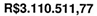 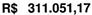 CAPACIDADE TÉCNICA: 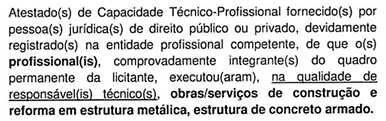 CAPACIDADE TÉCNICA: CAPACIDADE TÉCNICA: CAPACIDADE OPERACIONAL: 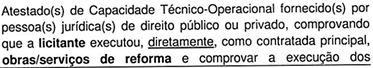 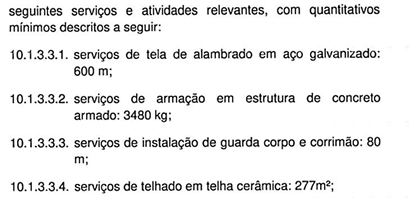 CAPACIDADE OPERACIONAL: CAPACIDADE OPERACIONAL: ÍNDICES ECONÔMICOS: conforme edital.ÍNDICES ECONÔMICOS: conforme edital.ÍNDICES ECONÔMICOS: conforme edital.OBSERVAÇÕES: OBTENÇÃO DO EDITAL: O edital e seus anexos encontram-se disponíveis para acesso dos interessados no site da PBH, no link licitações e editais (https://prefeitura.pbh.gov.br/licitacoes) e também na GERÊNCIA DE GESTÃO DE PROCESSOS - GEPRO-SD da Superintendência de Desenvolvimento da Capital - SUDECAP, localizada em Belo Horizonte na Rua dos Guajajaras, n° 1.107, Térreo, Lourdes, de segunda à sexta-feira, no horário de 9h às 12h e de 14h às 17h. As cópias poderão ser obtidas por meio digital, mediante a apresentação pelos interessados mediante o fornecimento de DVD-R não utilizado, ou por cópia reprográfica, com o recolhimento do valor correspondente, através de Guia de Arrecadação, a ser calculado conforme a quantidade de folhas. Os projetos somente serão disponibilizados em meio digital, mediante a apresentação de DVD-R não utilizado. CONSULTAS DE CARÁTER TÉCNICO OU LEGAL E IMPUGNAÇÕES: CONFORME ITEM 6 DO EDITAL. REFERÊNCIA DE TEMPO: Horário de Brasília.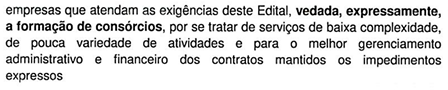 SITE: https://prefeitura.pbh.gov.br/obras-e-infraestrutura/licitacao/concorrencia-037-2021 OBSERVAÇÕES: OBTENÇÃO DO EDITAL: O edital e seus anexos encontram-se disponíveis para acesso dos interessados no site da PBH, no link licitações e editais (https://prefeitura.pbh.gov.br/licitacoes) e também na GERÊNCIA DE GESTÃO DE PROCESSOS - GEPRO-SD da Superintendência de Desenvolvimento da Capital - SUDECAP, localizada em Belo Horizonte na Rua dos Guajajaras, n° 1.107, Térreo, Lourdes, de segunda à sexta-feira, no horário de 9h às 12h e de 14h às 17h. As cópias poderão ser obtidas por meio digital, mediante a apresentação pelos interessados mediante o fornecimento de DVD-R não utilizado, ou por cópia reprográfica, com o recolhimento do valor correspondente, através de Guia de Arrecadação, a ser calculado conforme a quantidade de folhas. Os projetos somente serão disponibilizados em meio digital, mediante a apresentação de DVD-R não utilizado. CONSULTAS DE CARÁTER TÉCNICO OU LEGAL E IMPUGNAÇÕES: CONFORME ITEM 6 DO EDITAL. REFERÊNCIA DE TEMPO: Horário de Brasília.SITE: https://prefeitura.pbh.gov.br/obras-e-infraestrutura/licitacao/concorrencia-037-2021 OBSERVAÇÕES: OBTENÇÃO DO EDITAL: O edital e seus anexos encontram-se disponíveis para acesso dos interessados no site da PBH, no link licitações e editais (https://prefeitura.pbh.gov.br/licitacoes) e também na GERÊNCIA DE GESTÃO DE PROCESSOS - GEPRO-SD da Superintendência de Desenvolvimento da Capital - SUDECAP, localizada em Belo Horizonte na Rua dos Guajajaras, n° 1.107, Térreo, Lourdes, de segunda à sexta-feira, no horário de 9h às 12h e de 14h às 17h. As cópias poderão ser obtidas por meio digital, mediante a apresentação pelos interessados mediante o fornecimento de DVD-R não utilizado, ou por cópia reprográfica, com o recolhimento do valor correspondente, através de Guia de Arrecadação, a ser calculado conforme a quantidade de folhas. Os projetos somente serão disponibilizados em meio digital, mediante a apresentação de DVD-R não utilizado. CONSULTAS DE CARÁTER TÉCNICO OU LEGAL E IMPUGNAÇÕES: CONFORME ITEM 6 DO EDITAL. REFERÊNCIA DE TEMPO: Horário de Brasília.SITE: https://prefeitura.pbh.gov.br/obras-e-infraestrutura/licitacao/concorrencia-037-2021 ÓRGÃO LICITANTE: DEPARTAMENTO DE EDIFICAÇÕES E ESTRADAS DE RODAGEM DE MINAS GERAIS - DERCONCORRÊNCIA Edital nº: 119/2021. Processo nº: 2300.01.0252149/2021-52.Endereço: Av. dos Andradas, 1.120, sala 1009, Belo Horizonte/MG.Informações: Telefone: 3235-1272 - site www.der.mg.gov.br - E-mail: asl@deer.mg.gov.br Endereço: Av. dos Andradas, 1.120, sala 1009, Belo Horizonte/MG.Informações: Telefone: 3235-1272 - site www.der.mg.gov.br - E-mail: asl@deer.mg.gov.br OBJETO: O Diretor Geral do Departamento de Edificações e Estradas de Rodagem do Estado de Minas Gerais - DER/MG, torna público que a CONCORRÊNCIA para a reforma da muralha, da passarela e das guaritas e reforço estrutural da muralha do Complexo Penitenciário Nelson Hungria, no Município de Contagem, Estado de Minas Gerais, anteriormente adiada sine-die. DATAS: ABERTURA: 29/03/2022 às 09:30Entrega dos envelopes de proposta e documentação deverá ser realizada até às 17:00 do dia 28/03/2022.Prazo de execução: conforme edital. OBSERVAÇÕES: A visita técnica ocorrerá nos dias 08/03/2022 e 09/03/2022, mediante agendamento. Informações complementares poderão ser obtidas pelo telefone 3235-1272 ou pelo site www.der.mg.gov.br.  Ficam mantidas as demais condições do Edital, inclusive visitas já realizadas ao local da obra.SEGUE O LINK COM INFORMAÇÕES E EDITAL:  OBSERVAÇÕES: A visita técnica ocorrerá nos dias 08/03/2022 e 09/03/2022, mediante agendamento. Informações complementares poderão ser obtidas pelo telefone 3235-1272 ou pelo site www.der.mg.gov.br.  Ficam mantidas as demais condições do Edital, inclusive visitas já realizadas ao local da obra.SEGUE O LINK COM INFORMAÇÕES E EDITAL:  ÓRGÃO LICITANTE: DEPARTAMENTO DE EDIFICAÇÕES E ESTRADAS DE RODAGEM DE MINAS GERAIS - DERÓRGÃO LICITANTE: DEPARTAMENTO DE EDIFICAÇÕES E ESTRADAS DE RODAGEM DE MINAS GERAIS - DERTOMADA DE PREÇO - Edital nº: 010/2022. Processo SEI nº: 2300.01.0019643/2022-65.TOMADA DE PREÇO - Edital nº: 010/2022. Processo SEI nº: 2300.01.0019643/2022-65.Endereço: Av. dos Andradas, 1.120, sala 1009, Belo Horizonte/MG.Informações: Telefone: 3235-1272 - site www.der.mg.gov.br - E-mail: asl@deer.mg.gov.br Endereço: Av. dos Andradas, 1.120, sala 1009, Belo Horizonte/MG.Informações: Telefone: 3235-1272 - site www.der.mg.gov.br - E-mail: asl@deer.mg.gov.br Endereço: Av. dos Andradas, 1.120, sala 1009, Belo Horizonte/MG.Informações: Telefone: 3235-1272 - site www.der.mg.gov.br - E-mail: asl@deer.mg.gov.br Endereço: Av. dos Andradas, 1.120, sala 1009, Belo Horizonte/MG.Informações: Telefone: 3235-1272 - site www.der.mg.gov.br - E-mail: asl@deer.mg.gov.br OBJETO: O Diretor Geral do Departamento de Edificações e Estradas de Rodagem do Estado de Minas Gerais - DER/MG torna público que fará realizar, através da Comissão Permanente de Licitação, às 09:00hs (nove horas) do dia 17/03/2022, em seu edifício-sede, à Av. dos Andradas, 1.120, sala 1009, nesta capital, TOMADA DE PREÇO Complementação dos serviços de implantação e pavimentação em pista dupla no trecho Anel Viário de Sete Lagoas (Avenida Norte/Sul - MG/238 - MG/424), estaca 0 a 165, com 3,3 km de extensão e Construção dos Viadutos sobre a Ferrovia Centro Atlântica (FCA), (90x13m) I est 103+13,50 e II est 104+16,88; e Viaduto sobre a MG-238 (51x16,80m) est 121+17,03, obra incluída no PPAG, de acordo com edital e composições de custos unitários constantes do quadro de quantidades, que estarão disponíveis no endereço acima citado e no site www.der.mg.gov.br, a partir do dia 23/02/2022. OBJETO: O Diretor Geral do Departamento de Edificações e Estradas de Rodagem do Estado de Minas Gerais - DER/MG torna público que fará realizar, através da Comissão Permanente de Licitação, às 09:00hs (nove horas) do dia 17/03/2022, em seu edifício-sede, à Av. dos Andradas, 1.120, sala 1009, nesta capital, TOMADA DE PREÇO Complementação dos serviços de implantação e pavimentação em pista dupla no trecho Anel Viário de Sete Lagoas (Avenida Norte/Sul - MG/238 - MG/424), estaca 0 a 165, com 3,3 km de extensão e Construção dos Viadutos sobre a Ferrovia Centro Atlântica (FCA), (90x13m) I est 103+13,50 e II est 104+16,88; e Viaduto sobre a MG-238 (51x16,80m) est 121+17,03, obra incluída no PPAG, de acordo com edital e composições de custos unitários constantes do quadro de quantidades, que estarão disponíveis no endereço acima citado e no site www.der.mg.gov.br, a partir do dia 23/02/2022. DATAS: ABERTURA: 17/03/2022 às 09:00Entrega dos envelopes de proposta e documentação deverá ser realizada até às 17:00 do dia 16/03/2022.Prazo de execução: 120  (cento  e  vinte)  dias  consecutivos,. DATAS: ABERTURA: 17/03/2022 às 09:00Entrega dos envelopes de proposta e documentação deverá ser realizada até às 17:00 do dia 16/03/2022.Prazo de execução: 120  (cento  e  vinte)  dias  consecutivos,. VALORESVALORESVALORESVALORESValor Estimado da ObraCapital Social Igual ou SuperiorGarantia de PropostaValor do EditalR$ 2.773.209,10R$ -R$ R$ -CAPACIDADE TÉCNICA: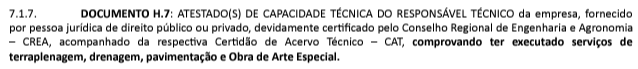 CAPACIDADE TÉCNICA:CAPACIDADE TÉCNICA:CAPACIDADE TÉCNICA:CAPACIDADE OPERACIONAL:  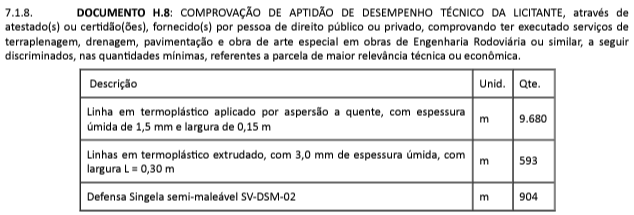 CAPACIDADE OPERACIONAL:  CAPACIDADE OPERACIONAL:  CAPACIDADE OPERACIONAL:  ÍNDICES ECONÔMICOS: conforme edital. ÍNDICES ECONÔMICOS: conforme edital. ÍNDICES ECONÔMICOS: conforme edital. ÍNDICES ECONÔMICOS: conforme edital. OBSERVAÇÕES: A visita técnica ocorrerá nos dias 03/03/2022 e 04/03/2022, mediante agendamento. Informações complementares poderão ser obtidas pelo telefone 3235-1272 ou pelo site acima mencionado. SEGUE O LINK COM INFORMAÇÕES E EDITAL:  http://www.der.mg.gov.br/transparencia/licitacoes/concorrencias-tomadas-de-preco-2022/2005-licitacoes/concorrencias-tomadas-de-preco-2022/2770-edital-010-2022. OBSERVAÇÕES: A visita técnica ocorrerá nos dias 03/03/2022 e 04/03/2022, mediante agendamento. Informações complementares poderão ser obtidas pelo telefone 3235-1272 ou pelo site acima mencionado. SEGUE O LINK COM INFORMAÇÕES E EDITAL:  http://www.der.mg.gov.br/transparencia/licitacoes/concorrencias-tomadas-de-preco-2022/2005-licitacoes/concorrencias-tomadas-de-preco-2022/2770-edital-010-2022. OBSERVAÇÕES: A visita técnica ocorrerá nos dias 03/03/2022 e 04/03/2022, mediante agendamento. Informações complementares poderão ser obtidas pelo telefone 3235-1272 ou pelo site acima mencionado. SEGUE O LINK COM INFORMAÇÕES E EDITAL:  http://www.der.mg.gov.br/transparencia/licitacoes/concorrencias-tomadas-de-preco-2022/2005-licitacoes/concorrencias-tomadas-de-preco-2022/2770-edital-010-2022. OBSERVAÇÕES: A visita técnica ocorrerá nos dias 03/03/2022 e 04/03/2022, mediante agendamento. Informações complementares poderão ser obtidas pelo telefone 3235-1272 ou pelo site acima mencionado. SEGUE O LINK COM INFORMAÇÕES E EDITAL:  http://www.der.mg.gov.br/transparencia/licitacoes/concorrencias-tomadas-de-preco-2022/2005-licitacoes/concorrencias-tomadas-de-preco-2022/2770-edital-010-2022. ÓRGÃO LICITANTE: DEPARTAMENTO DE EDIFICAÇÕES E ESTRADAS DE RODAGEM DE MINAS GERAIS - DERÓRGÃO LICITANTE: DEPARTAMENTO DE EDIFICAÇÕES E ESTRADAS DE RODAGEM DE MINAS GERAIS - DERTOMADA DE PREÇO Edital nº: 012/2022. Processo SEI nº: 2300.01.0019928/2022-33.TOMADA DE PREÇO Edital nº: 012/2022. Processo SEI nº: 2300.01.0019928/2022-33.Endereço: Av. dos Andradas, 1.120, sala 1009, Belo Horizonte/MG.Informações: Telefone: 3235-1272 - site www.der.mg.gov.br - E-mail: asl@deer.mg.gov.br Endereço: Av. dos Andradas, 1.120, sala 1009, Belo Horizonte/MG.Informações: Telefone: 3235-1272 - site www.der.mg.gov.br - E-mail: asl@deer.mg.gov.br Endereço: Av. dos Andradas, 1.120, sala 1009, Belo Horizonte/MG.Informações: Telefone: 3235-1272 - site www.der.mg.gov.br - E-mail: asl@deer.mg.gov.br Endereço: Av. dos Andradas, 1.120, sala 1009, Belo Horizonte/MG.Informações: Telefone: 3235-1272 - site www.der.mg.gov.br - E-mail: asl@deer.mg.gov.br OBJETO: O Diretor Geral do Departamento de Edificações e Estradas de Rodagem do Estado de Minas Gerais - DER/MG torna público que fará realizar, através da Comissão Permanente de Licitação, às 14:00hs (quatorze horas) do dia 18/03/2022, em seu edifício-sede, à Av. dos Andradas, 1.120, sala 1009, nesta capital, TOMADA DE PREÇO Execução dos serviços de sinalização horizontal e vertical da rodovia MGC259, no trecho Serro - Datas (Morro do Paiol), de acordo com edital e composições de custos unitários constantes do quadro de quantidades, que estarão disponíveis no endereço acima citado e no site www.der.mg.gov.br, a partir do dia 23/02/2022. OBJETO: O Diretor Geral do Departamento de Edificações e Estradas de Rodagem do Estado de Minas Gerais - DER/MG torna público que fará realizar, através da Comissão Permanente de Licitação, às 14:00hs (quatorze horas) do dia 18/03/2022, em seu edifício-sede, à Av. dos Andradas, 1.120, sala 1009, nesta capital, TOMADA DE PREÇO Execução dos serviços de sinalização horizontal e vertical da rodovia MGC259, no trecho Serro - Datas (Morro do Paiol), de acordo com edital e composições de custos unitários constantes do quadro de quantidades, que estarão disponíveis no endereço acima citado e no site www.der.mg.gov.br, a partir do dia 23/02/2022. DATAS: ABERTURA: 18/03/2022 às 14:00Entrega dos envelopes de proposta e documentação deverá ser realizada até às 17:00 do dia 17/03/2022.Prazo de execução: 90  (noventa)  dias  consecutivos.DATAS: ABERTURA: 18/03/2022 às 14:00Entrega dos envelopes de proposta e documentação deverá ser realizada até às 17:00 do dia 17/03/2022.Prazo de execução: 90  (noventa)  dias  consecutivos.VALORESVALORESVALORESVALORESValor Estimado da ObraCapital Social Igual ou SuperiorGarantia de PropostaValor do EditalR$ 1.548.247,72R$ -R$ R$ -CAPACIDADE TÉCNICA: 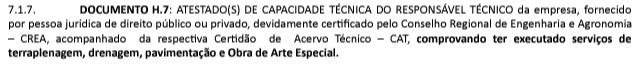 CAPACIDADE TÉCNICA: CAPACIDADE TÉCNICA: CAPACIDADE TÉCNICA: CAPACIDADE OPERACIONAL:  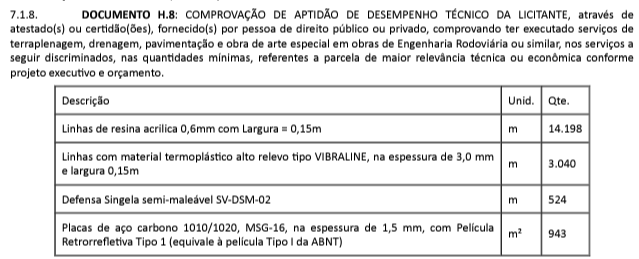 CAPACIDADE OPERACIONAL:  CAPACIDADE OPERACIONAL:  CAPACIDADE OPERACIONAL:  ÍNDICES ECONÔMICOS: conforme edital. ÍNDICES ECONÔMICOS: conforme edital. ÍNDICES ECONÔMICOS: conforme edital. ÍNDICES ECONÔMICOS: conforme edital. OBSERVAÇÕES: A entrega dos envelopes de proposta e documentação deverá ser realizada até às 17:00hs (dezessete horas) do dia 17/03/2022 na forma prevista no Edital, no Serviço de Protocolo e Arquivo – SPA do DER/MG. A visita técnica ocorrerá nos dias 08/03/2022 e 09/03/2022, mediante agendamento. Informações complementares poderão ser obtidas pelo telefone 3235-1272 ou pelo site acima mencionado.SEGUE O LINK COM INFORMAÇÕES E EDITAL:  http://www.der.mg.gov.br/transparencia/licitacoes/concorrencias-tomadas-de-preco-2022/2005-licitacoes/concorrencias-tomadas-de-preco-2022/2771-edital-012-2022 OBSERVAÇÕES: A entrega dos envelopes de proposta e documentação deverá ser realizada até às 17:00hs (dezessete horas) do dia 17/03/2022 na forma prevista no Edital, no Serviço de Protocolo e Arquivo – SPA do DER/MG. A visita técnica ocorrerá nos dias 08/03/2022 e 09/03/2022, mediante agendamento. Informações complementares poderão ser obtidas pelo telefone 3235-1272 ou pelo site acima mencionado.SEGUE O LINK COM INFORMAÇÕES E EDITAL:  http://www.der.mg.gov.br/transparencia/licitacoes/concorrencias-tomadas-de-preco-2022/2005-licitacoes/concorrencias-tomadas-de-preco-2022/2771-edital-012-2022 OBSERVAÇÕES: A entrega dos envelopes de proposta e documentação deverá ser realizada até às 17:00hs (dezessete horas) do dia 17/03/2022 na forma prevista no Edital, no Serviço de Protocolo e Arquivo – SPA do DER/MG. A visita técnica ocorrerá nos dias 08/03/2022 e 09/03/2022, mediante agendamento. Informações complementares poderão ser obtidas pelo telefone 3235-1272 ou pelo site acima mencionado.SEGUE O LINK COM INFORMAÇÕES E EDITAL:  http://www.der.mg.gov.br/transparencia/licitacoes/concorrencias-tomadas-de-preco-2022/2005-licitacoes/concorrencias-tomadas-de-preco-2022/2771-edital-012-2022 OBSERVAÇÕES: A entrega dos envelopes de proposta e documentação deverá ser realizada até às 17:00hs (dezessete horas) do dia 17/03/2022 na forma prevista no Edital, no Serviço de Protocolo e Arquivo – SPA do DER/MG. A visita técnica ocorrerá nos dias 08/03/2022 e 09/03/2022, mediante agendamento. Informações complementares poderão ser obtidas pelo telefone 3235-1272 ou pelo site acima mencionado.SEGUE O LINK COM INFORMAÇÕES E EDITAL:  http://www.der.mg.gov.br/transparencia/licitacoes/concorrencias-tomadas-de-preco-2022/2005-licitacoes/concorrencias-tomadas-de-preco-2022/2771-edital-012-2022 